Kreismusikschule Müritz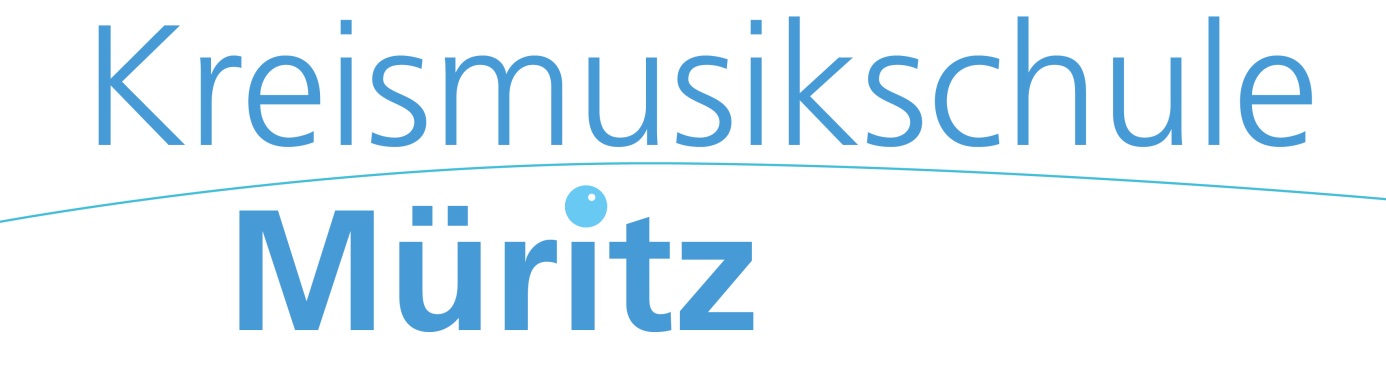 Strelitzer Str. 3217192 Waren (Müritz)				AnmeldungAngaben zum Schüler/ zur Schülerin:Name*:_________________________		Vorname*:_______________________________________geb.*:__________________________		Schüler/erwachsener Schüler**   (zutreffendes unterstreichen)**Erwachsene Schüler im Sinne der Satzung sind Personen, die keinen Anspruch auf Kindergeld habenName, Vorname und Anschrift des/der Erziehungsberechtigten*/Zahlungspflichtigen*:___________________________________________________________________________________________Anschrift*: _______________________________________________________________________________________________________________________		Telefon*:________________________________________*notwendige AngabenFür Rückfragen oder Informationen: 		E-Mail:__________________________________________Gewünschter Kurs:  	Eltern-Kind im 1. Lebensjahr/    Eltern- Kind (2-3jährige)/    MFE (4-6jährige)/    Instrumentenkarussell(zutreffendes unterstreichen)							Oder Gewünschtes Fach: ________________________________________________________________________Unterrichtsform, - zeit und-termin werden im ersten Gespräch mit der Lehrkraft abgestimmt.Bemerkungen (z.B. Vorkenntnisse, Teilnahme IK oder MFE, gewünschter Unterrichtsort):____________________________________________________________________________________________________________________________________________________________________________________Sind Sie oder ein anderes Familienmitglied bereits Schüler/in an der Musikschule? 		 ja	 nein Die jeweils aktuelle Gebührensatzung ist Grundlage der Unterrichtsvereinbarung. Diese habe ich/haben wir erhalten und zur Kenntnis genommen. Sie kann in der Musikschule oder im Internet unter www.kreismusikschule-mueritz.de eingesehen werden.Hinweis zum Datenschutz: Alle oben genannten personenbezogenen Daten werden zum Zwecke der vertraglichen Abwicklung auf Grundlage von Art. 6 DSGVO verarbeitet und nur für den Zeitraum der gesetzlichen Aufbewahrungspflichten gespeichert. Die im Rahmen dieses Zwecks erhobenen persönlichen Daten werden unter Beachtung der Datenschutzgrundverordnung (DSGVO) verarbeitet.Mit Beginn des Unterrichts gilt die Anmeldung als Unterrichtsvertrag.______________________________		________________________________________ Ort, Datum					Unterschrift der/des ErziehungsberechtigtenWird vom Fachlehrer/von der Fachlehrerin ausgefüllt:Beginn des Unterrichts: ____________		Unterrichtsort:_________________________________Unterrichtsform:	_____________		Name der Lehrkraft: ____________________________Datum und Unterschrift: